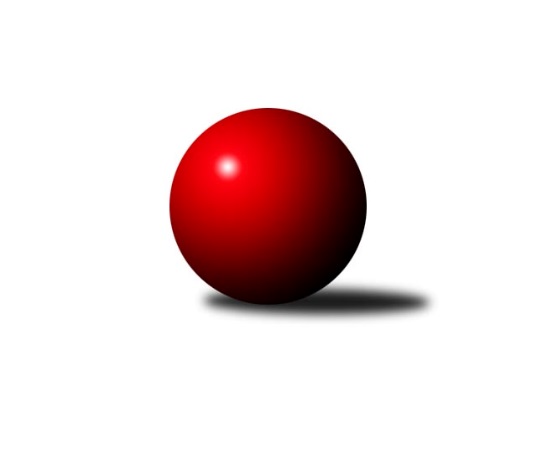 Č.11Ročník 2010/2011	9.6.2024 Krajský přebor OL  2010/2011Statistika 11. kolaTabulka družstev:		družstvo	záp	výh	rem	proh	skore	sety	průměr	body	plné	dorážka	chyby	1.	TJ Pozemstav Prostějov	10	8	0	2	107 : 53 	(73.5 : 46.5)	2446	16	1711	736	41.8	2.	TJ Kovohutě Břidličná ˝A˝	11	8	0	3	108 : 68 	(65.0 : 67.0)	2450	16	1698	751	30.7	3.	KKŽ Šternberk ˝A˝	12	7	0	5	111 : 81 	(82.0 : 62.0)	2410	14	1688	722	39.4	4.	TJ Tatran Litovel	10	6	0	4	93 : 67 	(68.5 : 50.5)	2381	12	1647	734	38.7	5.	TJ Sokol Mohelnice	11	5	2	4	87 : 89 	(67.0 : 65.0)	2495	12	1722	772	39.8	6.	KK Zábřeh  ˝C˝	10	5	0	5	83 : 77 	(59.0 : 60.0)	2459	10	1705	754	36.7	7.	SK Olomouc Sigma MŽ	10	5	0	5	80 : 80 	(59.0 : 61.0)	2511	10	1751	760	38.7	8.	TJ Horní Benešov ˝E˝	11	4	1	6	88 : 88 	(62.5 : 69.5)	2418	9	1701	717	40.6	9.	Spartak Přerov ˝C˝	10	4	0	6	76 : 84 	(60.5 : 59.5)	2517	8	1748	769	29.1	10.	KK Šumperk ˝C˝	10	4	0	6	73 : 87 	(52.0 : 68.0)	2437	8	1689	748	40.3	11.	TJ Kovohutě Břidličná ˝B˝	10	3	2	5	67 : 93 	(58.0 : 62.0)	2375	8	1673	702	43.6	12.	SKK Jeseník ˝B˝	10	3	1	6	56 : 104 	(46.0 : 74.0)	2415	7	1686	729	43.5	13.	KK PEPINO Bruntál	11	3	0	8	59 : 117 	(62.0 : 70.0)	2382	6	1690	692	51.6Tabulka doma:		družstvo	záp	výh	rem	proh	skore	sety	průměr	body	maximum	minimum	1.	TJ Kovohutě Břidličná ˝A˝	5	5	0	0	66 : 14 	(35.5 : 24.5)	2516	10	2549	2449	2.	TJ Pozemstav Prostějov	5	5	0	0	62 : 18 	(39.5 : 20.5)	2503	10	2618	2457	3.	KK Zábřeh  ˝C˝	5	5	0	0	61 : 19 	(32.5 : 26.5)	2461	10	2584	2245	4.	TJ Tatran Litovel	6	5	0	1	67 : 29 	(46.0 : 26.0)	2563	10	2666	2487	5.	KKŽ Šternberk ˝A˝	7	5	0	2	67 : 45 	(46.5 : 37.5)	2481	10	2649	2383	6.	TJ Sokol Mohelnice	5	4	1	0	54 : 26 	(35.0 : 25.0)	2565	9	2648	2433	7.	SK Olomouc Sigma MŽ	4	4	0	0	56 : 8 	(33.0 : 15.0)	2567	8	2601	2512	8.	TJ Kovohutě Břidličná ˝B˝	6	3	2	1	49 : 47 	(38.0 : 34.0)	2425	8	2473	2390	9.	Spartak Přerov ˝C˝	4	3	0	1	44 : 20 	(28.5 : 19.5)	2638	6	2691	2578	10.	KK Šumperk ˝C˝	5	3	0	2	49 : 31 	(28.5 : 31.5)	2544	6	2611	2518	11.	SKK Jeseník ˝B˝	5	3	0	2	38 : 42 	(27.0 : 33.0)	2389	6	2491	2285	12.	KK PEPINO Bruntál	6	3	0	3	46 : 50 	(37.5 : 34.5)	2245	6	2281	2160	13.	TJ Horní Benešov ˝E˝	5	2	0	3	39 : 41 	(25.0 : 35.0)	2437	4	2486	2351Tabulka venku:		družstvo	záp	výh	rem	proh	skore	sety	průměr	body	maximum	minimum	1.	TJ Pozemstav Prostějov	5	3	0	2	45 : 35 	(34.0 : 26.0)	2435	6	2512	2277	2.	TJ Kovohutě Břidličná ˝A˝	6	3	0	3	42 : 54 	(29.5 : 42.5)	2442	6	2577	2263	3.	TJ Horní Benešov ˝E˝	6	2	1	3	49 : 47 	(37.5 : 34.5)	2415	5	2464	2356	4.	KKŽ Šternberk ˝A˝	5	2	0	3	44 : 36 	(35.5 : 24.5)	2396	4	2531	2262	5.	TJ Sokol Mohelnice	6	1	1	4	33 : 63 	(32.0 : 40.0)	2481	3	2627	2342	6.	TJ Tatran Litovel	4	1	0	3	26 : 38 	(22.5 : 24.5)	2335	2	2573	2092	7.	Spartak Přerov ˝C˝	6	1	0	5	32 : 64 	(32.0 : 40.0)	2497	2	2596	2398	8.	KK Šumperk ˝C˝	5	1	0	4	24 : 56 	(23.5 : 36.5)	2416	2	2603	2179	9.	SK Olomouc Sigma MŽ	6	1	0	5	24 : 72 	(26.0 : 46.0)	2501	2	2634	2382	10.	SKK Jeseník ˝B˝	5	0	1	4	18 : 62 	(19.0 : 41.0)	2420	1	2484	2352	11.	TJ Kovohutě Břidličná ˝B˝	4	0	0	4	18 : 46 	(20.0 : 28.0)	2363	0	2438	2203	12.	KK Zábřeh  ˝C˝	5	0	0	5	22 : 58 	(26.5 : 33.5)	2458	0	2575	2397	13.	KK PEPINO Bruntál	5	0	0	5	13 : 67 	(24.5 : 35.5)	2409	0	2479	2349Tabulka podzimní části:		družstvo	záp	výh	rem	proh	skore	sety	průměr	body	doma	venku	1.	TJ Pozemstav Prostějov	10	8	0	2	107 : 53 	(73.5 : 46.5)	2446	16 	5 	0 	0 	3 	0 	2	2.	TJ Kovohutě Břidličná ˝A˝	11	8	0	3	108 : 68 	(65.0 : 67.0)	2450	16 	5 	0 	0 	3 	0 	3	3.	KKŽ Šternberk ˝A˝	12	7	0	5	111 : 81 	(82.0 : 62.0)	2410	14 	5 	0 	2 	2 	0 	3	4.	TJ Tatran Litovel	10	6	0	4	93 : 67 	(68.5 : 50.5)	2381	12 	5 	0 	1 	1 	0 	3	5.	TJ Sokol Mohelnice	11	5	2	4	87 : 89 	(67.0 : 65.0)	2495	12 	4 	1 	0 	1 	1 	4	6.	KK Zábřeh  ˝C˝	10	5	0	5	83 : 77 	(59.0 : 60.0)	2459	10 	5 	0 	0 	0 	0 	5	7.	SK Olomouc Sigma MŽ	10	5	0	5	80 : 80 	(59.0 : 61.0)	2511	10 	4 	0 	0 	1 	0 	5	8.	TJ Horní Benešov ˝E˝	11	4	1	6	88 : 88 	(62.5 : 69.5)	2418	9 	2 	0 	3 	2 	1 	3	9.	Spartak Přerov ˝C˝	10	4	0	6	76 : 84 	(60.5 : 59.5)	2517	8 	3 	0 	1 	1 	0 	5	10.	KK Šumperk ˝C˝	10	4	0	6	73 : 87 	(52.0 : 68.0)	2437	8 	3 	0 	2 	1 	0 	4	11.	TJ Kovohutě Břidličná ˝B˝	10	3	2	5	67 : 93 	(58.0 : 62.0)	2375	8 	3 	2 	1 	0 	0 	4	12.	SKK Jeseník ˝B˝	10	3	1	6	56 : 104 	(46.0 : 74.0)	2415	7 	3 	0 	2 	0 	1 	4	13.	KK PEPINO Bruntál	11	3	0	8	59 : 117 	(62.0 : 70.0)	2382	6 	3 	0 	3 	0 	0 	5Tabulka jarní části:		družstvo	záp	výh	rem	proh	skore	sety	průměr	body	doma	venku	1.	KK Šumperk ˝C˝	0	0	0	0	0 : 0 	(0.0 : 0.0)	0	0 	0 	0 	0 	0 	0 	0 	2.	KKŽ Šternberk ˝A˝	0	0	0	0	0 : 0 	(0.0 : 0.0)	0	0 	0 	0 	0 	0 	0 	0 	3.	SKK Jeseník ˝B˝	0	0	0	0	0 : 0 	(0.0 : 0.0)	0	0 	0 	0 	0 	0 	0 	0 	4.	KK Zábřeh  ˝C˝	0	0	0	0	0 : 0 	(0.0 : 0.0)	0	0 	0 	0 	0 	0 	0 	0 	5.	KK PEPINO Bruntál	0	0	0	0	0 : 0 	(0.0 : 0.0)	0	0 	0 	0 	0 	0 	0 	0 	6.	TJ Kovohutě Břidličná ˝A˝	0	0	0	0	0 : 0 	(0.0 : 0.0)	0	0 	0 	0 	0 	0 	0 	0 	7.	TJ Kovohutě Břidličná ˝B˝	0	0	0	0	0 : 0 	(0.0 : 0.0)	0	0 	0 	0 	0 	0 	0 	0 	8.	TJ Pozemstav Prostějov	0	0	0	0	0 : 0 	(0.0 : 0.0)	0	0 	0 	0 	0 	0 	0 	0 	9.	TJ Tatran Litovel	0	0	0	0	0 : 0 	(0.0 : 0.0)	0	0 	0 	0 	0 	0 	0 	0 	10.	TJ Sokol Mohelnice	0	0	0	0	0 : 0 	(0.0 : 0.0)	0	0 	0 	0 	0 	0 	0 	0 	11.	SK Olomouc Sigma MŽ	0	0	0	0	0 : 0 	(0.0 : 0.0)	0	0 	0 	0 	0 	0 	0 	0 	12.	TJ Horní Benešov ˝E˝	0	0	0	0	0 : 0 	(0.0 : 0.0)	0	0 	0 	0 	0 	0 	0 	0 	13.	Spartak Přerov ˝C˝	0	0	0	0	0 : 0 	(0.0 : 0.0)	0	0 	0 	0 	0 	0 	0 	0 Zisk bodů pro družstvo:		jméno hráče	družstvo	body	zápasy	v %	dílčí body	sety	v %	1.	Jakub Mokoš 	TJ Tatran Litovel 	18	/	9	(100%)		/		(%)	2.	Pavel  Ďuriš ml. 	KKŽ Šternberk ˝A˝ 	18	/	12	(75%)		/		(%)	3.	Martin Zaoral 	TJ Pozemstav Prostějov 	16	/	10	(80%)		/		(%)	4.	Zdeněk Fiury st. st.	TJ Kovohutě Břidličná ˝B˝ 	16	/	10	(80%)		/		(%)	5.	Marek Ollinger 	KK Zábřeh  ˝C˝ 	16	/	10	(80%)		/		(%)	6.	Jiří Večeřa 	TJ Kovohutě Břidličná ˝A˝ 	16	/	11	(73%)		/		(%)	7.	Emil Pick 	KKŽ Šternberk ˝A˝ 	16	/	11	(73%)		/		(%)	8.	Eva Růžičková 	TJ Pozemstav Prostějov 	14	/	9	(78%)		/		(%)	9.	Rostislav Petřík 	Spartak Přerov ˝C˝ 	14	/	10	(70%)		/		(%)	10.	Břetislav Sobota 	SK Olomouc Sigma MŽ 	14	/	10	(70%)		/		(%)	11.	Jaroslav Pěcha 	Spartak Přerov ˝C˝ 	14	/	10	(70%)		/		(%)	12.	Miroslav Hyc 	SK Olomouc Sigma MŽ 	14	/	10	(70%)		/		(%)	13.	Jaromír Martiník 	TJ Horní Benešov ˝E˝ 	14	/	11	(64%)		/		(%)	14.	Petr Pick 	KKŽ Šternberk ˝A˝ 	13	/	8	(81%)		/		(%)	15.	Martin Sedlář 	KK Šumperk ˝C˝ 	13	/	9	(72%)		/		(%)	16.	Tomáš Janalík 	KK PEPINO Bruntál 	13	/	11	(59%)		/		(%)	17.	Rostislav Krejčí 	TJ Sokol Mohelnice 	12	/	8	(75%)		/		(%)	18.	Jaromír Janošec 	TJ Tatran Litovel 	12	/	8	(75%)		/		(%)	19.	Josef Sitta st. 	KK Zábřeh  ˝C˝ 	12	/	9	(67%)		/		(%)	20.	Tomáš Fiury 	TJ Kovohutě Břidličná ˝A˝ 	12	/	9	(67%)		/		(%)	21.	František Baslar 	SK Olomouc Sigma MŽ 	12	/	10	(60%)		/		(%)	22.	Zdeňka Habartová 	TJ Horní Benešov ˝E˝ 	12	/	10	(60%)		/		(%)	23.	Karel Kučera 	SKK Jeseník ˝B˝ 	12	/	10	(60%)		/		(%)	24.	Jiří Procházka 	TJ Kovohutě Břidličná ˝A˝ 	12	/	10	(60%)		/		(%)	25.	Jindřich Gavenda 	KKŽ Šternberk ˝A˝ 	12	/	11	(55%)		/		(%)	26.	Čestmír Řepka 	TJ Kovohutě Břidličná ˝A˝ 	12	/	11	(55%)		/		(%)	27.	Jana Martiníková 	TJ Horní Benešov ˝E˝ 	12	/	11	(55%)		/		(%)	28.	Jan Doseděl 	TJ Kovohutě Břidličná ˝A˝ 	12	/	11	(55%)		/		(%)	29.	Stanislav Brosinger 	TJ Tatran Litovel 	10	/	6	(83%)		/		(%)	30.	Stanislav Feike 	TJ Pozemstav Prostějov 	10	/	7	(71%)		/		(%)	31.	Jaromír Vondra 	KK Šumperk ˝C˝ 	10	/	7	(71%)		/		(%)	32.	Jiří Hradílek 	Spartak Přerov ˝C˝ 	10	/	8	(63%)		/		(%)	33.	Leoš Řepka 	TJ Kovohutě Břidličná ˝A˝ 	10	/	8	(63%)		/		(%)	34.	Jiří Malíšek 	SK Olomouc Sigma MŽ 	10	/	10	(50%)		/		(%)	35.	Václav Kupka 	KK Zábřeh  ˝C˝ 	10	/	10	(50%)		/		(%)	36.	Alexandr Rájoš 	KK Šumperk ˝C˝ 	10	/	10	(50%)		/		(%)	37.	Jaroslav Jílek 	TJ Sokol Mohelnice 	10	/	11	(45%)		/		(%)	38.	Jiří Koutný 	TJ Pozemstav Prostějov 	9	/	8	(56%)		/		(%)	39.	Zdeněk Šebesta 	TJ Sokol Mohelnice 	9	/	11	(41%)		/		(%)	40.	Ondřej Pospíšil 	TJ Sokol Mohelnice 	8	/	5	(80%)		/		(%)	41.	Jiří Kohoutek 	Spartak Přerov ˝C˝ 	8	/	5	(80%)		/		(%)	42.	Miroslav Talášek 	TJ Tatran Litovel 	8	/	5	(80%)		/		(%)	43.	Rostislav  Cundrla 	SKK Jeseník ˝B˝ 	8	/	6	(67%)		/		(%)	44.	Luděk Zeman 	TJ Horní Benešov ˝E˝ 	8	/	6	(67%)		/		(%)	45.	Ludovít Kumi 	TJ Sokol Mohelnice 	8	/	6	(67%)		/		(%)	46.	Václav Kovařík 	TJ Pozemstav Prostějov 	8	/	7	(57%)		/		(%)	47.	Lukáš Janalík 	KK PEPINO Bruntál 	8	/	8	(50%)		/		(%)	48.	Miroslav Mrkos 	KK Šumperk ˝C˝ 	8	/	8	(50%)		/		(%)	49.	Martin Kaduk 	KK PEPINO Bruntál 	8	/	9	(44%)		/		(%)	50.	Jan Kriwenky 	TJ Horní Benešov ˝E˝ 	8	/	9	(44%)		/		(%)	51.	Věra Urbášková 	KK Zábřeh  ˝C˝ 	8	/	9	(44%)		/		(%)	52.	Zdeněk Chmela st. st.	TJ Kovohutě Břidličná ˝B˝ 	8	/	10	(40%)		/		(%)	53.	Zdeněk Chmela ml.	TJ Kovohutě Břidličná ˝B˝ 	8	/	10	(40%)		/		(%)	54.	Jaromíra Smejkalová 	SKK Jeseník ˝B˝ 	8	/	10	(40%)		/		(%)	55.	Zdeněk Vojáček 	KKŽ Šternberk ˝A˝ 	7	/	6	(58%)		/		(%)	56.	Ludvík Vymazal 	TJ Tatran Litovel 	6	/	5	(60%)		/		(%)	57.	Jan Stískal 	TJ Pozemstav Prostějov 	6	/	7	(43%)		/		(%)	58.	Jana Fousková 	SKK Jeseník ˝B˝ 	6	/	7	(43%)		/		(%)	59.	Jiří Srovnal 	KK Zábřeh  ˝C˝ 	6	/	7	(43%)		/		(%)	60.	Pavel Štěpaník 	TJ Horní Benešov ˝E˝ 	6	/	7	(43%)		/		(%)	61.	Josef Suchan 	KK Šumperk ˝C˝ 	6	/	7	(43%)		/		(%)	62.	Petr Otáhal 	TJ Kovohutě Břidličná ˝B˝ 	6	/	8	(38%)		/		(%)	63.	Zdeněk Sobota 	TJ Sokol Mohelnice 	6	/	8	(38%)		/		(%)	64.	Miroslav Adámek 	TJ Pozemstav Prostějov 	6	/	8	(38%)		/		(%)	65.	František Ocelák 	KK PEPINO Bruntál 	6	/	9	(33%)		/		(%)	66.	Václav Šubert 	KKŽ Šternberk ˝A˝ 	6	/	9	(33%)		/		(%)	67.	Jaromír Rabenseifner 	KK Šumperk ˝C˝ 	6	/	9	(33%)		/		(%)	68.	Pavel Smejkal 	KKŽ Šternberk ˝A˝ 	5	/	6	(42%)		/		(%)	69.	Vladimír Štrbík 	TJ Kovohutě Břidličná ˝B˝ 	5	/	8	(31%)		/		(%)	70.	Olga Kiziridisová 	KK PEPINO Bruntál 	4	/	2	(100%)		/		(%)	71.	Jiří Vrba 	SKK Jeseník ˝B˝ 	4	/	2	(100%)		/		(%)	72.	Jiří Baslar 	SK Olomouc Sigma MŽ 	4	/	3	(67%)		/		(%)	73.	Zdeněk Fiury ml. ml.	TJ Kovohutě Břidličná ˝B˝ 	4	/	4	(50%)		/		(%)	74.	Dagmar Jílková 	TJ Sokol Mohelnice 	4	/	4	(50%)		/		(%)	75.	Tomáš Potácel 	TJ Sokol Mohelnice 	4	/	4	(50%)		/		(%)	76.	Jiří Karafiát 	KK Zábřeh  ˝C˝ 	4	/	5	(40%)		/		(%)	77.	Jaroslav Krejčí 	Spartak Přerov ˝C˝ 	4	/	6	(33%)		/		(%)	78.	David Janušík 	Spartak Přerov ˝C˝ 	4	/	6	(33%)		/		(%)	79.	Jaroslav Ďulík 	TJ Tatran Litovel 	4	/	7	(29%)		/		(%)	80.	Kamil Kovařík 	TJ Horní Benešov ˝E˝ 	4	/	7	(29%)		/		(%)	81.	Petr Malíšek 	SK Olomouc Sigma MŽ 	4	/	7	(29%)		/		(%)	82.	Zdeněk Hrabánek 	KK Šumperk ˝C˝ 	4	/	7	(29%)		/		(%)	83.	Jiří Pospíšil 	KKŽ Šternberk ˝A˝ 	4	/	7	(29%)		/		(%)	84.	Josef Veselý 	TJ Kovohutě Břidličná ˝B˝ 	4	/	10	(20%)		/		(%)	85.	Jan Kolář 	KK Zábřeh  ˝C˝ 	3	/	6	(25%)		/		(%)	86.	Jaroslav Vidim 	TJ Tatran Litovel 	3	/	7	(21%)		/		(%)	87.	Jaroslav Navrátil 	TJ Tatran Litovel 	2	/	1	(100%)		/		(%)	88.	Ondřej Machút 	SK Olomouc Sigma MŽ 	2	/	1	(100%)		/		(%)	89.	František Hajduk 	TJ Pozemstav Prostějov 	2	/	1	(100%)		/		(%)	90.	Václav Gřešek 	KKŽ Šternberk ˝A˝ 	2	/	1	(100%)		/		(%)	91.	Pavel Hošek 	KK Zábřeh  ˝C˝ 	2	/	1	(100%)		/		(%)	92.	Martin Truxa 	TJ Tatran Litovel 	2	/	1	(100%)		/		(%)	93.	Jan Hnilo 	TJ Kovohutě Břidličná ˝A˝ 	2	/	1	(100%)		/		(%)	94.	Přemysl Janalík 	KK PEPINO Bruntál 	2	/	1	(100%)		/		(%)	95.	Zdeněk Chudožilov 	TJ Pozemstav Prostějov 	2	/	1	(100%)		/		(%)	96.	Petr Kozák 	TJ Horní Benešov ˝E˝ 	2	/	1	(100%)		/		(%)	97.	Richard Janalík 	KK PEPINO Bruntál 	2	/	2	(50%)		/		(%)	98.	Miloslav  Petrů 	TJ Horní Benešov ˝E˝ 	2	/	2	(50%)		/		(%)	99.	Pavel Černohous 	TJ Pozemstav Prostějov 	2	/	2	(50%)		/		(%)	100.	Martin Zavacký 	SKK Jeseník ˝B˝ 	2	/	3	(33%)		/		(%)	101.	Iveta Krejčová 	TJ Sokol Mohelnice 	2	/	3	(33%)		/		(%)	102.	Miroslav Sigmund 	TJ Tatran Litovel 	2	/	4	(25%)		/		(%)	103.	Václav Pumprla 	Spartak Přerov ˝C˝ 	2	/	5	(20%)		/		(%)	104.	Michal Symerský 	Spartak Přerov ˝C˝ 	2	/	5	(20%)		/		(%)	105.	Eva Křápková 	SKK Jeseník ˝B˝ 	2	/	9	(11%)		/		(%)	106.	Josef Novotný 	KK PEPINO Bruntál 	2	/	10	(10%)		/		(%)	107.	Petr  Šulák ml. 	SKK Jeseník ˝B˝ 	2	/	10	(10%)		/		(%)	108.	Pavel Dvořák 	KK PEPINO Bruntál 	2	/	11	(9%)		/		(%)	109.	František Langer 	KK Zábřeh  ˝C˝ 	0	/	1	(0%)		/		(%)	110.	František Habrman 	TJ Kovohutě Břidličná ˝A˝ 	0	/	1	(0%)		/		(%)	111.	Luboš Blinka 	TJ Tatran Litovel 	0	/	1	(0%)		/		(%)	112.	Petr Šrot 	KK Šumperk ˝C˝ 	0	/	1	(0%)		/		(%)	113.	Jiří Vrobel 	TJ Tatran Litovel 	0	/	1	(0%)		/		(%)	114.	Pavel Kubík 	Spartak Přerov ˝C˝ 	0	/	1	(0%)		/		(%)	115.	Jaroslav Rabenseifer st. 	KK Šumperk ˝C˝ 	0	/	1	(0%)		/		(%)	116.	Jaroslav Černošek 	SK Olomouc Sigma MŽ 	0	/	1	(0%)		/		(%)	117.	Ivo Mrhal st.	TJ Kovohutě Břidličná ˝A˝ 	0	/	1	(0%)		/		(%)	118.	Karel Zvěřina 	SK Olomouc Sigma MŽ 	0	/	1	(0%)		/		(%)	119.	Zdeněk Janoud 	SKK Jeseník ˝B˝ 	0	/	1	(0%)		/		(%)	120.	Miroslav Žahour 	SK Olomouc Sigma MŽ 	0	/	1	(0%)		/		(%)	121.	Milan Král 	SK Olomouc Sigma MŽ 	0	/	1	(0%)		/		(%)	122.	Milan Volf 	KK PEPINO Bruntál 	0	/	1	(0%)		/		(%)	123.	Jaroslav Zelinka 	TJ Kovohutě Břidličná ˝A˝ 	0	/	1	(0%)		/		(%)	124.	Dušan Sedláček 	TJ Sokol Mohelnice 	0	/	2	(0%)		/		(%)	125.	Zdenek Hudec 	KK PEPINO Bruntál 	0	/	2	(0%)		/		(%)	126.	Anna Dosedělová 	TJ Kovohutě Břidličná ˝A˝ 	0	/	2	(0%)		/		(%)	127.	Jaroslav Navrátil 	SKK Jeseník ˝B˝ 	0	/	2	(0%)		/		(%)	128.	Pavel Hrnčíř 	TJ Horní Benešov ˝E˝ 	0	/	2	(0%)		/		(%)	129.	Renata Semlerová 	TJ Sokol Mohelnice 	0	/	2	(0%)		/		(%)	130.	Anna Drlíková 	TJ Sokol Mohelnice 	0	/	2	(0%)		/		(%)	131.	Pavel Jüngling 	SK Olomouc Sigma MŽ 	0	/	5	(0%)		/		(%)Průměry na kuželnách:		kuželna	průměr	plné	dorážka	chyby	výkon na hráče	1.	TJ Spartak Přerov, 1-6	2605	1773	831	33.1	(434.2)	2.	KK Šumperk, 1-4	2544	1753	791	36.9	(424.1)	3.	TJ MEZ Mohelnice, 1-2	2537	1763	774	39.1	(422.9)	4.	TJ Tatran Litovel (stará), 1-2	2528	1746	782	39.8	(421.5)	5.	SK Sigma MŽ Olomouc, 1-2	2482	1727	754	42.1	(413.8)	6.	TJ  Prostějov, 1-4	2463	1711	752	42.3	(410.6)	7.	KKŽ Šternberk, 1-2	2460	1706	754	39.2	(410.1)	8.	 Horní Benešov, 1-4	2457	1724	732	41.9	(409.6)	9.	TJ Kovohutě Břidličná, 1-2	2440	1689	751	32.3	(406.8)	10.	KK Zábřeh, 1-4	2420	1680	739	37.5	(403.4)	11.	SKK Jeseník, 1-4	2382	1663	718	40.5	(397.0)	12.	KK Pepino Bruntál, 1-2	2237	1585	652	53.7	(372.9)Nejlepší výkony na kuželnách:TJ Spartak Přerov, 1-6Spartak Přerov ˝C˝	2691	4. kolo	František Baslar 	SK Olomouc Sigma MŽ	500	7. koloSpartak Přerov ˝C˝	2683	7. kolo	Jiří Kohoutek 	Spartak Přerov ˝C˝	474	4. koloSK Olomouc Sigma MŽ	2634	7. kolo	Václav Pumprla 	Spartak Přerov ˝C˝	469	7. koloKK Šumperk ˝C˝	2603	10. kolo	Jiří Hradílek 	Spartak Přerov ˝C˝	468	4. koloSpartak Přerov ˝C˝	2601	10. kolo	Jakub Mokoš 	TJ Tatran Litovel	468	5. koloSpartak Přerov ˝C˝	2578	5. kolo	Jiří Kohoutek 	Spartak Přerov ˝C˝	466	7. koloTJ Tatran Litovel	2573	5. kolo	Jaromír Janošec 	TJ Tatran Litovel	464	5. koloKK PEPINO Bruntál	2479	4. kolo	Miroslav Mrkos 	KK Šumperk ˝C˝	461	10. kolo		. kolo	Jaroslav Krejčí 	Spartak Přerov ˝C˝	460	7. kolo		. kolo	Rostislav Petřík 	Spartak Přerov ˝C˝	459	5. koloKK Šumperk, 1-4TJ Sokol Mohelnice	2627	4. kolo	Ondřej Pospíšil 	TJ Sokol Mohelnice	501	4. koloKK Šumperk ˝C˝	2611	5. kolo	Rostislav  Cundrla 	SKK Jeseník ˝B˝	484	2. koloKK Zábřeh  ˝C˝	2575	5. kolo	Josef Suchan 	KK Šumperk ˝C˝	466	5. koloTJ Kovohutě Břidličná ˝A˝	2546	7. kolo	Jiří Procházka 	TJ Kovohutě Břidličná ˝A˝	465	7. koloKK Šumperk ˝C˝	2541	9. kolo	Rostislav Krejčí 	TJ Sokol Mohelnice	464	4. koloKK Šumperk ˝C˝	2530	2. kolo	Alexandr Rájoš 	KK Šumperk ˝C˝	455	9. koloKK Šumperk ˝C˝	2519	7. kolo	Martin Zaoral 	TJ Pozemstav Prostějov	454	9. koloKK Šumperk ˝C˝	2518	4. kolo	Alexandr Rájoš 	KK Šumperk ˝C˝	451	5. koloTJ Pozemstav Prostějov	2497	9. kolo	Martin Sedlář 	KK Šumperk ˝C˝	446	7. koloSKK Jeseník ˝B˝	2484	2. kolo	Jan Kolář 	KK Zábřeh  ˝C˝	444	5. koloTJ MEZ Mohelnice, 1-2TJ Sokol Mohelnice	2648	3. kolo	Ondřej Pospíšil 	TJ Sokol Mohelnice	499	3. koloTJ Sokol Mohelnice	2633	1. kolo	Ondřej Pospíšil 	TJ Sokol Mohelnice	469	1. koloSK Olomouc Sigma MŽ	2600	1. kolo	Zdeněk Šebesta 	TJ Sokol Mohelnice	469	8. koloSpartak Přerov ˝C˝	2596	3. kolo	Miroslav Hyc 	SK Olomouc Sigma MŽ	457	1. koloTJ Sokol Mohelnice	2579	10. kolo	Jaroslav Pěcha 	Spartak Přerov ˝C˝	457	3. koloTJ Sokol Mohelnice	2530	8. kolo	Zdeněk Sobota 	TJ Sokol Mohelnice	456	1. koloSKK Jeseník ˝B˝	2481	10. kolo	František Baslar 	SK Olomouc Sigma MŽ	455	1. koloTJ Horní Benešov ˝E˝	2444	6. kolo	Břetislav Sobota 	SK Olomouc Sigma MŽ	455	1. koloTJ Sokol Mohelnice	2433	6. kolo	Jaroslav Jílek 	TJ Sokol Mohelnice	453	10. koloKK Zábřeh  ˝C˝	2431	8. kolo	Rostislav Krejčí 	TJ Sokol Mohelnice	449	3. koloTJ Tatran Litovel (stará), 1-2TJ Tatran Litovel	2666	7. kolo	Jakub Mokoš 	TJ Tatran Litovel	485	7. koloTJ Tatran Litovel	2605	6. kolo	Tomáš Fiury 	TJ Kovohutě Břidličná ˝A˝	472	11. koloTJ Tatran Litovel	2588	9. kolo	Jakub Mokoš 	TJ Tatran Litovel	470	1. koloTJ Kovohutě Břidličná ˝A˝	2577	11. kolo	Jiří Procházka 	TJ Kovohutě Břidličná ˝A˝	465	11. koloTJ Tatran Litovel	2545	1. kolo	Jakub Mokoš 	TJ Tatran Litovel	460	9. koloKK Šumperk ˝C˝	2539	1. kolo	Stanislav Brosinger 	TJ Tatran Litovel	457	6. koloKKŽ Šternberk ˝A˝	2531	6. kolo	Martin Sedlář 	KK Šumperk ˝C˝	457	1. koloTJ Tatran Litovel	2488	3. kolo	Miroslav Talášek 	TJ Tatran Litovel	456	7. koloTJ Tatran Litovel	2487	11. kolo	Stanislav Brosinger 	TJ Tatran Litovel	456	9. koloTJ Sokol Mohelnice	2486	9. kolo	Ludvík Vymazal 	TJ Tatran Litovel	454	7. koloSK Sigma MŽ Olomouc, 1-2SK Olomouc Sigma MŽ	2601	10. kolo	Petr Malíšek 	SK Olomouc Sigma MŽ	472	10. koloSK Olomouc Sigma MŽ	2583	6. kolo	František Baslar 	SK Olomouc Sigma MŽ	468	8. koloSK Olomouc Sigma MŽ	2570	8. kolo	Miroslav Hyc 	SK Olomouc Sigma MŽ	462	2. koloSK Olomouc Sigma MŽ	2512	2. kolo	Jiří Malíšek 	SK Olomouc Sigma MŽ	452	6. koloTJ Kovohutě Břidličná ˝B˝	2438	10. kolo	Eva Růžičková 	TJ Pozemstav Prostějov	450	6. koloTJ Pozemstav Prostějov	2413	6. kolo	Jiří Baslar 	SK Olomouc Sigma MŽ	445	6. koloKK Šumperk ˝C˝	2394	8. kolo	Miroslav Hyc 	SK Olomouc Sigma MŽ	443	6. koloKK PEPINO Bruntál	2349	2. kolo	František Baslar 	SK Olomouc Sigma MŽ	442	10. kolo		. kolo	František Baslar 	SK Olomouc Sigma MŽ	440	6. kolo		. kolo	Miroslav Hyc 	SK Olomouc Sigma MŽ	436	10. koloTJ  Prostějov, 1-4TJ Pozemstav Prostějov	2618	8. kolo	Ondřej Pospíšil 	TJ Sokol Mohelnice	490	2. koloSpartak Přerov ˝C˝	2535	8. kolo	Stanislav Feike 	TJ Pozemstav Prostějov	453	8. koloTJ Pozemstav Prostějov	2515	10. kolo	Martin Zaoral 	TJ Pozemstav Prostějov	451	8. koloTJ Pozemstav Prostějov	2467	4. kolo	Miroslav Adámek 	TJ Pozemstav Prostějov	449	8. koloTJ Pozemstav Prostějov	2459	5. kolo	Eva Růžičková 	TJ Pozemstav Prostějov	449	10. koloTJ Pozemstav Prostějov	2457	2. kolo	Eva Růžičková 	TJ Pozemstav Prostějov	437	8. koloTJ Kovohutě Břidličná ˝A˝	2440	4. kolo	Jiří Koutný 	TJ Pozemstav Prostějov	436	8. koloTJ Sokol Mohelnice	2422	2. kolo	Tomáš Fiury 	TJ Kovohutě Břidličná ˝A˝	433	4. koloTJ Horní Benešov ˝E˝	2365	10. kolo	Jan Stískal 	TJ Pozemstav Prostějov	432	10. koloSKK Jeseník ˝B˝	2357	5. kolo	Jan Stískal 	TJ Pozemstav Prostějov	432	5. koloKKŽ Šternberk, 1-2KKŽ Šternberk ˝A˝	2649	2. kolo	Jindřich Gavenda 	KKŽ Šternberk ˝A˝	480	2. koloTJ Pozemstav Prostějov	2512	7. kolo	Pavel  Ďuriš ml. 	KKŽ Šternberk ˝A˝	454	2. koloKKŽ Šternberk ˝A˝	2486	9. kolo	Pavel  Ďuriš ml. 	KKŽ Šternberk ˝A˝	450	11. koloKKŽ Šternberk ˝A˝	2472	4. kolo	Zdeněk Vojáček 	KKŽ Šternberk ˝A˝	442	2. koloKKŽ Šternberk ˝A˝	2453	7. kolo	Pavel  Ďuriš ml. 	KKŽ Šternberk ˝A˝	442	9. koloSpartak Přerov ˝C˝	2440	9. kolo	Petr Pick 	KKŽ Šternberk ˝A˝	440	4. koloKKŽ Šternberk ˝A˝	2433	11. kolo	Stanislav Feike 	TJ Pozemstav Prostějov	438	7. koloSK Olomouc Sigma MŽ	2431	4. kolo	Rostislav Petřík 	Spartak Přerov ˝C˝	438	9. koloTJ Kovohutě Břidličná ˝A˝	2365	2. kolo	Petr Pick 	KKŽ Šternberk ˝A˝	436	2. koloKK Šumperk ˝C˝	2364	11. kolo	Jindřich Gavenda 	KKŽ Šternberk ˝A˝	434	4. kolo Horní Benešov, 1-4Spartak Přerov ˝C˝	2588	11. kolo	Břetislav Sobota 	SK Olomouc Sigma MŽ	477	9. koloSK Olomouc Sigma MŽ	2518	9. kolo	Jiří Hradílek 	Spartak Přerov ˝C˝	460	11. koloTJ Horní Benešov ˝E˝	2486	9. kolo	Jaroslav Pěcha 	Spartak Přerov ˝C˝	454	11. koloTJ Horní Benešov ˝E˝	2483	11. kolo	Rostislav Petřík 	Spartak Přerov ˝C˝	448	11. koloTJ Tatran Litovel	2477	2. kolo	Jakub Mokoš 	TJ Tatran Litovel	444	2. koloTJ Horní Benešov ˝E˝	2461	7. kolo	Miroslav Hyc 	SK Olomouc Sigma MŽ	442	9. koloKK PEPINO Bruntál	2404	7. kolo	Josef Veselý 	TJ Kovohutě Břidličná ˝B˝	441	5. koloTJ Horní Benešov ˝E˝	2404	5. kolo	Jaromír Martiník 	TJ Horní Benešov ˝E˝	434	11. koloTJ Kovohutě Břidličná ˝B˝	2402	5. kolo	Miroslav Talášek 	TJ Tatran Litovel	434	2. koloTJ Horní Benešov ˝E˝	2351	2. kolo	David Janušík 	Spartak Přerov ˝C˝	431	11. koloTJ Kovohutě Břidličná, 1-2TJ Kovohutě Břidličná ˝A˝	2549	5. kolo	Čestmír Řepka 	TJ Kovohutě Břidličná ˝A˝	451	3. koloTJ Kovohutě Břidličná ˝A˝	2549	3. kolo	Leoš Řepka 	TJ Kovohutě Břidličná ˝A˝	445	3. koloTJ Kovohutě Břidličná ˝A˝	2536	6. kolo	Jiří Procházka 	TJ Kovohutě Břidličná ˝A˝	444	6. koloTJ Kovohutě Břidličná ˝A˝	2497	10. kolo	Tomáš Fiury 	TJ Kovohutě Břidličná ˝A˝	444	5. koloTJ Pozemstav Prostějov	2476	11. kolo	Marek Ollinger 	KK Zábřeh  ˝C˝	444	10. koloTJ Kovohutě Břidličná ˝B˝	2473	9. kolo	Zdeněk Fiury st. st.	TJ Kovohutě Břidličná ˝B˝	443	11. koloTJ Kovohutě Břidličná ˝A˝	2458	9. kolo	Jan Kriwenky 	TJ Horní Benešov ˝E˝	439	8. koloKK Zábřeh  ˝C˝	2456	10. kolo	Ludovít Kumi 	TJ Sokol Mohelnice	436	7. koloTJ Sokol Mohelnice	2456	7. kolo	Čestmír Řepka 	TJ Kovohutě Břidličná ˝A˝	435	10. koloTJ Kovohutě Břidličná ˝A˝	2449	8. kolo	Jaromír Martiník 	TJ Horní Benešov ˝E˝	435	8. koloKK Zábřeh, 1-4KK Zábřeh  ˝C˝	2584	11. kolo	Marek Ollinger 	KK Zábřeh  ˝C˝	461	9. koloKK Zábřeh  ˝C˝	2522	1. kolo	Marek Ollinger 	KK Zábřeh  ˝C˝	461	1. koloKK Zábřeh  ˝C˝	2493	9. kolo	Marek Ollinger 	KK Zábřeh  ˝C˝	456	11. koloTJ Horní Benešov ˝E˝	2464	1. kolo	Jakub Mokoš 	TJ Tatran Litovel	455	4. koloKK PEPINO Bruntál	2461	9. kolo	Josef Sitta st. 	KK Zábřeh  ˝C˝	446	11. koloKK Zábřeh  ˝C˝	2461	3. kolo	Miroslav Hyc 	SK Olomouc Sigma MŽ	443	11. koloSK Olomouc Sigma MŽ	2442	11. kolo	Václav Kupka 	KK Zábřeh  ˝C˝	440	9. koloKKŽ Šternberk ˝A˝	2438	3. kolo	Pavel Hošek 	KK Zábřeh  ˝C˝	439	11. koloKK Zábřeh  ˝C˝	2245	4. kolo	Jaroslav Ďulík 	TJ Tatran Litovel	435	4. koloTJ Tatran Litovel	2092	4. kolo	Václav Kupka 	KK Zábřeh  ˝C˝	435	11. koloSKK Jeseník, 1-4SKK Jeseník ˝B˝	2491	11. kolo	Rostislav  Cundrla 	SKK Jeseník ˝B˝	449	6. koloSKK Jeseník ˝B˝	2419	1. kolo	Karel Kučera 	SKK Jeseník ˝B˝	442	11. koloSKK Jeseník ˝B˝	2413	6. kolo	Karel Kučera 	SKK Jeseník ˝B˝	441	1. koloKK Zábřeh  ˝C˝	2400	6. kolo	Rostislav  Cundrla 	SKK Jeseník ˝B˝	434	11. koloSpartak Přerov ˝C˝	2398	1. kolo	Karel Kučera 	SKK Jeseník ˝B˝	430	6. koloKKŽ Šternberk ˝A˝	2367	8. kolo	Petr Kozák 	TJ Horní Benešov ˝E˝	429	3. koloTJ Horní Benešov ˝E˝	2356	3. kolo	Jiří Vrba 	SKK Jeseník ˝B˝	425	11. koloKK PEPINO Bruntál	2354	11. kolo	Pavel  Ďuriš ml. 	KKŽ Šternberk ˝A˝	423	8. koloSKK Jeseník ˝B˝	2339	3. kolo	Jaroslav Pěcha 	Spartak Přerov ˝C˝	423	1. koloSKK Jeseník ˝B˝	2285	8. kolo	Jaromír Martiník 	TJ Horní Benešov ˝E˝	422	3. koloKK Pepino Bruntál, 1-2KK PEPINO Bruntál	2281	8. kolo	Tomáš Janalík 	KK PEPINO Bruntál	418	6. koloKK PEPINO Bruntál	2277	10. kolo	Jindřich Gavenda 	KKŽ Šternberk ˝A˝	416	5. koloTJ Pozemstav Prostějov	2277	3. kolo	Martin Zaoral 	TJ Pozemstav Prostějov	416	3. koloTJ Kovohutě Břidličná ˝A˝	2263	1. kolo	Jaromír Vondra 	KK Šumperk ˝C˝	413	6. koloKKŽ Šternberk ˝A˝	2262	5. kolo	Martin Kaduk 	KK PEPINO Bruntál	408	8. koloKK PEPINO Bruntál	2253	1. kolo	Lukáš Janalík 	KK PEPINO Bruntál	407	6. koloKK PEPINO Bruntál	2250	3. kolo	Lukáš Janalík 	KK PEPINO Bruntál	407	1. koloKK PEPINO Bruntál	2247	6. kolo	Martin Kaduk 	KK PEPINO Bruntál	406	10. koloTJ Kovohutě Břidličná ˝B˝	2203	8. kolo	Jiří Večeřa 	TJ Kovohutě Břidličná ˝A˝	405	1. koloTJ Tatran Litovel	2198	10. kolo	Václav Kovařík 	TJ Pozemstav Prostějov	405	3. koloČetnost výsledků:	8.0 : 8.0	3x	6.0 : 10.0	4x	5.0 : 11.0	1x	4.0 : 12.0	5x	3.0 : 13.0	1x	2.0 : 14.0	2x	16.0 : 0.0	4x	15.0 : 1.0	1x	14.0 : 2.0	12x	12.0 : 4.0	17x	11.0 : 5.0	3x	10.0 : 6.0	12x	0.0 : 16.0	1x